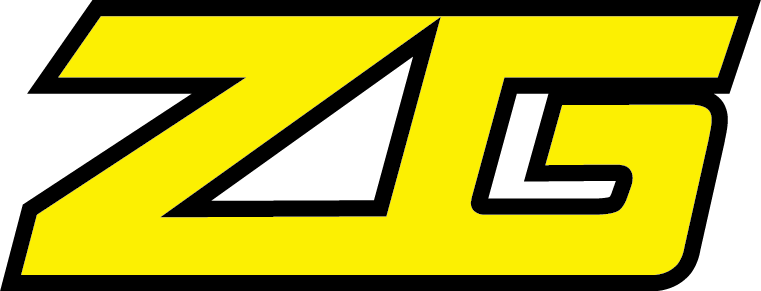 Club Program Language BookletClub Program Language BookletClub Program Language BookletClub Program Language BookletProgram ThemeProgram ThemeExamples: Family, Toughness, Focus, Team, Communication etc.Examples: Family, Toughness, Focus, Team, Communication etc.Examples: Family, Toughness, Focus, Team, Communication etc.Examples: Family, Toughness, Focus, Team, Communication etc.Examples: Family, Toughness, Focus, Team, Communication etc.When your teams leave the huddle what is being said in unison?When your teams leave the huddle what is being said in unison?When your teams leave the huddle what is being said in unison?When your teams leave the huddle what is being said in unison?When your teams leave the huddle what is being said in unison?You can even have team themes within the program, but there should be an overarching program themeYou can even have team themes within the program, but there should be an overarching program themeYou can even have team themes within the program, but there should be an overarching program themeYou can even have team themes within the program, but there should be an overarching program themeYou can even have team themes within the program, but there should be an overarching program themeYou can even have team themes within the program, but there should be an overarching program themeYou can even have team themes within the program, but there should be an overarching program themeYou can even have team themes within the program, but there should be an overarching program themeTransfer these themes to the world of Social Media using #'sTransfer these themes to the world of Social Media using #'sTransfer these themes to the world of Social Media using #'sTransfer these themes to the world of Social Media using #'sTransfer these themes to the world of Social Media using #'sOffense What are the fundamental offensive actions/terms your program uses?What are the fundamental offensive actions/terms your program uses?What are the fundamental offensive actions/terms your program uses?What are the fundamental offensive actions/terms your program uses?What are the fundamental offensive actions/terms your program uses?What are the fundamental offensive actions/terms your program uses?Share itTouch the PaintTouch the PaintMake the Extra PassMake the Extra PassMake a play for a teammate Make a play for a teammate Make a play for a teammate Crash the glass on the offensive endCrash the glass on the offensive endCrash the glass on the offensive endHit aheadScreen for a teammateScreen for a teammateDrive don’t dribble- Drive = purpose, dribbles = excess w no purposeDrive don’t dribble- Drive = purpose, dribbles = excess w no purposeDrive don’t dribble- Drive = purpose, dribbles = excess w no purposeDrive don’t dribble- Drive = purpose, dribbles = excess w no purposeDrive don’t dribble- Drive = purpose, dribbles = excess w no purposeDrive don’t dribble- Drive = purpose, dribbles = excess w no purposeYou want to establish 1-2 terms that all your kids are aware of and usingYou want to establish 1-2 terms that all your kids are aware of and usingYou want to establish 1-2 terms that all your kids are aware of and usingYou want to establish 1-2 terms that all your kids are aware of and usingYou want to establish 1-2 terms that all your kids are aware of and usingYou want to establish 1-2 terms that all your kids are aware of and usingGet Creative and make sure it applies to what you run on offenseGet Creative and make sure it applies to what you run on offenseGet Creative and make sure it applies to what you run on offenseGet Creative and make sure it applies to what you run on offenseGet Creative and make sure it applies to what you run on offenseKeep in mind this is not about having multiple age groups call out the same play callsKeep in mind this is not about having multiple age groups call out the same play callsKeep in mind this is not about having multiple age groups call out the same play callsKeep in mind this is not about having multiple age groups call out the same play callsKeep in mind this is not about having multiple age groups call out the same play callsKeep in mind this is not about having multiple age groups call out the same play callsKeep in mind this is not about having multiple age groups call out the same play callsIts not as much about play calls as it is about ACTIONS and VALUES on the floor EVERY time your teams playIts not as much about play calls as it is about ACTIONS and VALUES on the floor EVERY time your teams playIts not as much about play calls as it is about ACTIONS and VALUES on the floor EVERY time your teams playIts not as much about play calls as it is about ACTIONS and VALUES on the floor EVERY time your teams playIts not as much about play calls as it is about ACTIONS and VALUES on the floor EVERY time your teams playIts not as much about play calls as it is about ACTIONS and VALUES on the floor EVERY time your teams playIts not as much about play calls as it is about ACTIONS and VALUES on the floor EVERY time your teams playIts not as much about play calls as it is about ACTIONS and VALUES on the floor EVERY time your teams playIts not as much about play calls as it is about ACTIONS and VALUES on the floor EVERY time your teams playDefenseWhat are the fundamental defensive actions/terms your program uses?What are the fundamental defensive actions/terms your program uses?What are the fundamental defensive actions/terms your program uses?What are the fundamental defensive actions/terms your program uses?What are the fundamental defensive actions/terms your program uses?What are the fundamental defensive actions/terms your program uses?Help the HelperHelp the HelperStop the BallStop the BallDefend the PaintDefend the PaintNo 3'sWhat are your calls for Ball Screen D?  Trapping Ball Handler, Hedging, Under etc.What are your calls for Ball Screen D?  Trapping Ball Handler, Hedging, Under etc.What are your calls for Ball Screen D?  Trapping Ball Handler, Hedging, Under etc.What are your calls for Ball Screen D?  Trapping Ball Handler, Hedging, Under etc.What are your calls for Ball Screen D?  Trapping Ball Handler, Hedging, Under etc.What are your calls for Ball Screen D?  Trapping Ball Handler, Hedging, Under etc.What are your calls for Ball Screen D?  Trapping Ball Handler, Hedging, Under etc.Finish Possessions w reboundsFinish Possessions w reboundsFinish Possessions w reboundsDrill NamesEvery Coach and every team is different, from ability, size, etc. Every Coach and every team is different, from ability, size, etc. Every Coach and every team is different, from ability, size, etc. Every Coach and every team is different, from ability, size, etc. Every Coach and every team is different, from ability, size, etc. But, you should establish 2-3 drills in practice that each team executes that embody your most important valuesBut, you should establish 2-3 drills in practice that each team executes that embody your most important valuesBut, you should establish 2-3 drills in practice that each team executes that embody your most important valuesBut, you should establish 2-3 drills in practice that each team executes that embody your most important valuesBut, you should establish 2-3 drills in practice that each team executes that embody your most important valuesBut, you should establish 2-3 drills in practice that each team executes that embody your most important valuesBut, you should establish 2-3 drills in practice that each team executes that embody your most important valuesBut, you should establish 2-3 drills in practice that each team executes that embody your most important valuesBut, you should establish 2-3 drills in practice that each team executes that embody your most important valuesThat could be pressuring the ball, defending the paint, making a teammate better, charge drill, communication drillThat could be pressuring the ball, defending the paint, making a teammate better, charge drill, communication drillThat could be pressuring the ball, defending the paint, making a teammate better, charge drill, communication drillThat could be pressuring the ball, defending the paint, making a teammate better, charge drill, communication drillThat could be pressuring the ball, defending the paint, making a teammate better, charge drill, communication drillThat could be pressuring the ball, defending the paint, making a teammate better, charge drill, communication drillThat could be pressuring the ball, defending the paint, making a teammate better, charge drill, communication drillThat could be pressuring the ball, defending the paint, making a teammate better, charge drill, communication drillThat could be pressuring the ball, defending the paint, making a teammate better, charge drill, communication drill